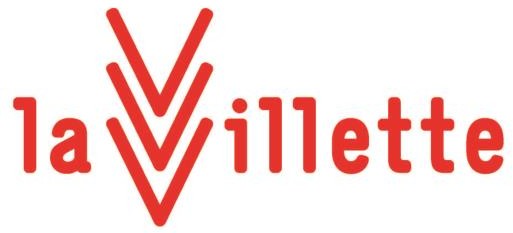 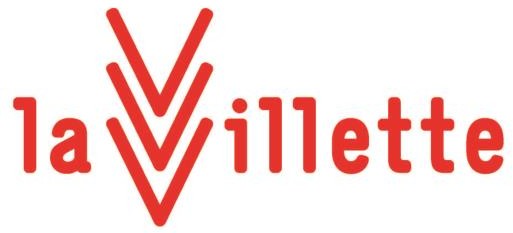 .PROCÉDURE ET FORMULAIREDE REMBOURSEMENTSi vos billets ont été délivrés par La Villette (EPPGHV) : Remplissez le formulaire au verso et joindre le RIB au même nom, et retournez l’ensemble à l’adresse suivante : resagroupes@villette.comLe remboursement sera effectué par virement bancaire sur le compte correspondant au relevé d’identité bancaire.Si vous avez acheté vos billets ou contremarques par le biais d’une collectivité : Vous devez vous adresser directement à l’organisme qui vous les a vendus.EPPGHV – Etablissement public du Parc et de la Grande Halle de la Villette 211 avenue Jean-Jaurès - 75935 Paris cedex 19resagroupes@villette.comFORMULAIRE DE REMBOURSEMENTUniquement pour les billets délivrés à La VilletteTitre du spectacle : ………………………………………………………………………………………Je soussigné(e), □ Mme □M   Nom : 	…………………………………Structure	…………………………………Adresse : 	…………………………………E-mail : 	………………………………..Téléphone portable : ………………………………… 	Demande le remboursement pour le motif suivant (obligatoire) :……………………………………………………………………………………………………….……..Le règlement de ces billets a été effectué par (cochez la case correspondante)□ La structure □ la coopérative □ la collectivité locale□ M. ou Mme ……………………………………… Agissant en qualité de  ………………………………Fait le :	                         		Signature électroniqueSi le titulaire du RIB est différent du nom indiqué sur les billets Remplir l’attestation ci-dessous :Je soussigné Mme, …….	 agissant en qualité de responsablede la structure	, certifie queMme, M	agissant au nom de la même structure, a bien procédé au règlement des billets.Fait le :                               Signature électronique                              Cachet de la structure  		(si possible)